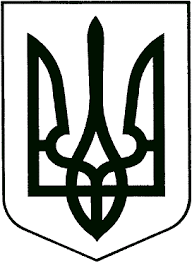 УКРАЇНАЖИТОМИРСЬКА ОБЛАСТЬНОВОГРАД-ВОЛИНСЬКА МІСЬКА РАДАРІШЕННЯдвадцять перша сесія                                                                    сьомого скликаннявід  19.04.2018 № 488Про затвердження  переліку  адміністративних послуг,  які  надаються  через   Центр  надання адміністративних послуг Новоград-Волинської міської радиКеруючись статтею 25 Закону України «Про місцеве самоврядування в Україні», Законом України «Про адміністративні послуги», розпорядженням Кабінету Міністрів України від 16.05.2014 №523-р «Деякі питання надання адміністративних послуг органів виконавчої влади через центри надання адміністративних послуг», з метою забезпечення умов для реалізації фізичними і юридичними особами прав на одержання адміністративних послуг, міська рада ВИРІШИЛА:1. Затвердити перелік адміністративних послуг, які надаються через Центр надання адміністративних послуг Новоград-Волинської міської ради (далі Центр) згідно додатку.2. Делегувати виконавчому комітету міської ради в подальшому затверджувати перелік адміністративних послуг, які надаються через Центр.3. Контроль за виконанням цього рішення покласти на постійну комісію міської ради з питань бюджету та комунальної власності (Юшманова Г.І.) та керуючого справами виконавчого комітету міської ради Ружицького Д.А.Міський голова                                                                               В.Л. Весельський                  Додаток       до рішення міської ради       від 19.04.2018  № 488 Перелік адміністративних послуг, що надаються державними   органами   та  органами місцевого самоврядування через Центр надання адміністративних послуг Новоград–Волинської міської ради      У цьому Переліку терміни вживаються у наступному значені:    Адміністративний орган – державний орган виконавчої влади, виконавчий орган Новоград-Волинською міської ради, інший утворений Новоград-Волинською міською радою або її виконавчим комітетом орган, посадова особа виконавчого органу Новоград-Волинської міської ради, комунальне підприємство, органи та підприємства які відповідно до повноважень забезпечують організацію надання адміністративних послуг уповноваженим суб’єктам (попередній розгляд звернення, підготовка проекту адміністративного акту, комісійне обстеження тощо)Секретар міської ради                                                                                                                                          О.А. Пономаренко                                            № з/п№ з/п№ з/пНазва послугиНазва послугиНазва послугиАдміністративний органПравові підстави надання адміністративних послугПравові підстави надання адміністративних послугПравові підстави надання адміністративних послугПравові підстави надання адміністративних послугПослуги, що надаються управлінням містобудування, архітектури та земельних відносинміської радиПослуги, що надаються управлінням містобудування, архітектури та земельних відносинміської радиПослуги, що надаються управлінням містобудування, архітектури та земельних відносинміської радиПослуги, що надаються управлінням містобудування, архітектури та земельних відносинміської радиПослуги, що надаються управлінням містобудування, архітектури та земельних відносинміської радиПослуги, що надаються управлінням містобудування, архітектури та земельних відносинміської радиПослуги, що надаються управлінням містобудування, архітектури та земельних відносинміської радиПослуги, що надаються управлінням містобудування, архітектури та земельних відносинміської радиПослуги, що надаються управлінням містобудування, архітектури та земельних відносинміської радиПослуги, що надаються управлінням містобудування, архітектури та земельних відносинміської радиПослуги, що надаються управлінням містобудування, архітектури та земельних відносинміської ради1.1.1.Погодження намірів на розміщення тимчасових спо  споруд для провадження підприємницької діяльності  Погодження намірів на розміщення тимчасових спо  споруд для провадження підприємницької діяльності  Погодження намірів на розміщення тимчасових спо  споруд для провадження підприємницької діяльності  Управління містобудування, архітектури та земельних відносин міської радиЗУ «Про основи містобудування», «Про регулювання містобудівної діяльності», «Про архітектурну діяльність»ЗУ «Про основи містобудування», «Про регулювання містобудівної діяльності», «Про архітектурну діяльність»ЗУ «Про основи містобудування», «Про регулювання містобудівної діяльності», «Про архітектурну діяльність»ЗУ «Про основи містобудування», «Про регулювання містобудівної діяльності», «Про архітектурну діяльність»3.3.3.Погодження намірів на будівництво будівель та споруд, реконструкції, капітального ремонту вбудовано-прибудованих приміщень, житлових квартир, об’єктів містобудуванняПогодження намірів на будівництво будівель та споруд, реконструкції, капітального ремонту вбудовано-прибудованих приміщень, житлових квартир, об’єктів містобудуванняПогодження намірів на будівництво будівель та споруд, реконструкції, капітального ремонту вбудовано-прибудованих приміщень, житлових квартир, об’єктів містобудування                     -/-                    -/-                    -/-                    -/-                    -/-4.4.4.Видача містобудівних умов та обмежень забудови земельної ділянкиВидача містобудівних умов та обмежень забудови земельної ділянкиВидача містобудівних умов та обмежень забудови земельної ділянки                     -/-                   -/-                   -/-                   -/-                   -/-6.6.6.Видача висновку про відповідність містобудівним вимогам об’єкту містобудуванняВидача висновку про відповідність містобудівним вимогам об’єкту містобудуванняВидача висновку про відповідність містобудівним вимогам об’єкту містобудування                     -/-                   -/-                   -/-                   -/-                   -/-7.7.7.Видача будівельного паспорта забудови земельної ділянкиВидача будівельного паспорта забудови земельної ділянкиВидача будівельного паспорта забудови земельної ділянки                     -/-                   -/-                   -/-                   -/-                   -/-8.8.8.Видача паспорта прив’язки тимчасових споруд для провадження підприємницької діяльностіВидача паспорта прив’язки тимчасових споруд для провадження підприємницької діяльностіВидача паспорта прив’язки тимчасових споруд для провадження підприємницької діяльності                     -/-                  -/-                  -/-                  -/-                  -/-9.9.9. Погодження намірів на розміщення сезонного (всесезонного) майданчика біля стаціонарного закладу ресторанного господарства Погодження намірів на розміщення сезонного (всесезонного) майданчика біля стаціонарного закладу ресторанного господарства Погодження намірів на розміщення сезонного (всесезонного) майданчика біля стаціонарного закладу ресторанного господарства                     -/-ЗУ «Про місцеве самоврядування в Україні», «Про благоустрій населених пунктів»                  ЗУ «Про місцеве самоврядування в Україні», «Про благоустрій населених пунктів»                  ЗУ «Про місцеве самоврядування в Україні», «Про благоустрій населених пунктів»                  ЗУ «Про місцеве самоврядування в Україні», «Про благоустрій населених пунктів»                  10.10.10.Видача витягу з рішення міської ради про надання земельних ділянок комунальної власності у постійне користуванняВидача витягу з рішення міської ради про надання земельних ділянок комунальної власності у постійне користуванняВидача витягу з рішення міської ради про надання земельних ділянок комунальної власності у постійне користування                     -/-ЗУ «Про місцеве самоврядування в Україні», «Про оренду землі», «Про землеустрій», «Про оцінку землі», «Про державний земельний кадастр», «Про внесення змін до деяких законодавчих актів України щодо розмежування земель державної та комунальної власності», Земельний кодекс України.ЗУ «Про місцеве самоврядування в Україні», «Про оренду землі», «Про землеустрій», «Про оцінку землі», «Про державний земельний кадастр», «Про внесення змін до деяких законодавчих актів України щодо розмежування земель державної та комунальної власності», Земельний кодекс України.ЗУ «Про місцеве самоврядування в Україні», «Про оренду землі», «Про землеустрій», «Про оцінку землі», «Про державний земельний кадастр», «Про внесення змін до деяких законодавчих актів України щодо розмежування земель державної та комунальної власності», Земельний кодекс України.ЗУ «Про місцеве самоврядування в Україні», «Про оренду землі», «Про землеустрій», «Про оцінку землі», «Про державний земельний кадастр», «Про внесення змін до деяких законодавчих актів України щодо розмежування земель державної та комунальної власності», Земельний кодекс України.11.11.11.Видача витягу з рішення міської ради про  продаж земельних ділянок комунальної власностіВидача витягу з рішення міської ради про  продаж земельних ділянок комунальної власностіВидача витягу з рішення міської ради про  продаж земельних ділянок комунальної власності                     -/-                    -/-                    -/-                    -/-                    -/-12.12.12.Видача витягу з рішення міської ради про передачу в оренду земельних ділянок, що перебувають комунальній власностіВидача витягу з рішення міської ради про передачу в оренду земельних ділянок, що перебувають комунальній власностіВидача витягу з рішення міської ради про передачу в оренду земельних ділянок, що перебувають комунальній власності                     -/-                   -/-                   -/-                   -/-                   -/-13.13.13.Видача витягу з рішення міської ради про передачу в оренду земельних ділянок, що перебувають в комунальній власності, про поновлення договорів оренди землі, внесення змін та доповнень до діючих договорів оренди земельних ділянок, надання дозволу на передачу земельної ділянки в суборендуВидача витягу з рішення міської ради про передачу в оренду земельних ділянок, що перебувають в комунальній власності, про поновлення договорів оренди землі, внесення змін та доповнень до діючих договорів оренди земельних ділянок, надання дозволу на передачу земельної ділянки в суборендуВидача витягу з рішення міської ради про передачу в оренду земельних ділянок, що перебувають в комунальній власності, про поновлення договорів оренди землі, внесення змін та доповнень до діючих договорів оренди земельних ділянок, надання дозволу на передачу земельної ділянки в суборенду                     -/-                    -/-                    -/-                    -/-                    -/-14.14.14.Видача витягу з рішення міської ради про надання дозволу на розроблення проекту відведення земельної ділянкиВидача витягу з рішення міської ради про надання дозволу на розроблення проекту відведення земельної ділянкиВидача витягу з рішення міської ради про надання дозволу на розроблення проекту відведення земельної ділянки                      -/-                  -/-                  -/-                  -/-                  -/-15.15.15.Видача витягу з рішення міської ради про надання земельних ділянок у власність громадянам для будівництва та обслуговування житлових будинків, господарських будівель та споруд, будівництва індивідуальних гаражів, ведення особистого селянського господарства, фермерського господарства, садівництва, індивідуального дачного будівництва  Видача витягу з рішення міської ради про надання земельних ділянок у власність громадянам для будівництва та обслуговування житлових будинків, господарських будівель та споруд, будівництва індивідуальних гаражів, ведення особистого селянського господарства, фермерського господарства, садівництва, індивідуального дачного будівництва  Видача витягу з рішення міської ради про надання земельних ділянок у власність громадянам для будівництва та обслуговування житлових будинків, господарських будівель та споруд, будівництва індивідуальних гаражів, ведення особистого селянського господарства, фермерського господарства, садівництва, індивідуального дачного будівництва                      -/-                   -/-                  -/-                  -/-                  -/-16.16.16.Видача витягу з рішення міської ради про внесення змін та доповнень до діючих договорів оренди земельних ділянокВидача витягу з рішення міської ради про внесення змін та доповнень до діючих договорів оренди земельних ділянокВидача витягу з рішення міської ради про внесення змін та доповнень до діючих договорів оренди земельних ділянок                    -/-                  -/-                  -/-                  -/-                  -/-17.17.17.Видача витягу з рішення міської ради про вилучення земельних ділянок та припинення права постійного користування Видача витягу з рішення міської ради про вилучення земельних ділянок та припинення права постійного користування Видача витягу з рішення міської ради про вилучення земельних ділянок та припинення права постійного користування                     -/-                  -/-                  -/-                  -/-                  -/-18.18.18.Висновок комісії з розгляду питань пов’язаних із погодженням документації із землеустрою про погодження проектів землеустроюВисновок комісії з розгляду питань пов’язаних із погодженням документації із землеустрою про погодження проектів землеустроюВисновок комісії з розгляду питань пов’язаних із погодженням документації із землеустрою про погодження проектів землеустрою                   -/-                  -/-                  -/-                  -/-                  -/-19.19.19.Видача витягу з рішення міської ради про надання дозволу на передачу земельної ділянки в суборенду Видача витягу з рішення міської ради про надання дозволу на передачу земельної ділянки в суборенду Видача витягу з рішення міської ради про надання дозволу на передачу земельної ділянки в суборенду                    -/-                  -/-                  -/-                  -/-                  -/-20.20.20.Видача витягу з рішення міської ради про поновлення договорів оренди земліВидача витягу з рішення міської ради про поновлення договорів оренди земліВидача витягу з рішення міської ради про поновлення договорів оренди землі                   -/-                 -/-                 -/-                 -/-                 -/-2. Послуги, що надаються відділом державної реєстрації центру надання адміністративних послуг міської ради та Головним територіальним управлінням юстиції у Житомирській області2. Послуги, що надаються відділом державної реєстрації центру надання адміністративних послуг міської ради та Головним територіальним управлінням юстиції у Житомирській області2. Послуги, що надаються відділом державної реєстрації центру надання адміністративних послуг міської ради та Головним територіальним управлінням юстиції у Житомирській області2. Послуги, що надаються відділом державної реєстрації центру надання адміністративних послуг міської ради та Головним територіальним управлінням юстиції у Житомирській області2. Послуги, що надаються відділом державної реєстрації центру надання адміністративних послуг міської ради та Головним територіальним управлінням юстиції у Житомирській області2. Послуги, що надаються відділом державної реєстрації центру надання адміністративних послуг міської ради та Головним територіальним управлінням юстиції у Житомирській області2. Послуги, що надаються відділом державної реєстрації центру надання адміністративних послуг міської ради та Головним територіальним управлінням юстиції у Житомирській області2. Послуги, що надаються відділом державної реєстрації центру надання адміністративних послуг міської ради та Головним територіальним управлінням юстиції у Житомирській області2. Послуги, що надаються відділом державної реєстрації центру надання адміністративних послуг міської ради та Головним територіальним управлінням юстиції у Житомирській області2. Послуги, що надаються відділом державної реєстрації центру надання адміністративних послуг міської ради та Головним територіальним управлінням юстиції у Житомирській області2. Послуги, що надаються відділом державної реєстрації центру надання адміністративних послуг міської ради та Головним територіальним управлінням юстиції у Житомирській області21.21.21.Державна реєстрація фізичної особи-підприємця (у тому числі громадського формування)Державна реєстрація фізичної особи-підприємця (у тому числі громадського формування)Державна реєстрація фізичної особи-підприємця (у тому числі громадського формування)        Державний реєстраторЗУ «Про державну реєстрацію юридичних осіб, фізичних осіб-підприємців та громадських формувань»ЗУ «Про державну реєстрацію юридичних осіб, фізичних осіб-підприємців та громадських формувань»ЗУ «Про державну реєстрацію юридичних осіб, фізичних осіб-підприємців та громадських формувань»ЗУ «Про державну реєстрацію юридичних осіб, фізичних осіб-підприємців та громадських формувань»22.22.22.Державна реєстрація змін до відомостей про фізичну особу – підприємця  (у тому числі громадське формування), що містяться в Єдиному державному реєстрі юридичних осіб, фізичних осіб - підприємців та громадських формувань, у тому числі змін до установчих документів юридичної особи (у тому числі громадського формування)Державна реєстрація змін до відомостей про фізичну особу – підприємця  (у тому числі громадське формування), що містяться в Єдиному державному реєстрі юридичних осіб, фізичних осіб - підприємців та громадських формувань, у тому числі змін до установчих документів юридичної особи (у тому числі громадського формування)Державна реєстрація змін до відомостей про фізичну особу – підприємця  (у тому числі громадське формування), що містяться в Єдиному державному реєстрі юридичних осіб, фізичних осіб - підприємців та громадських формувань, у тому числі змін до установчих документів юридичної особи (у тому числі громадського формування)                     -/-                   -/-                   -/-                   -/-                   -/-23.23.23.Державна реєстрація переходу юридичної особи на діяльність на підставі модельного статутуДержавна реєстрація переходу юридичної особи на діяльність на підставі модельного статутуДержавна реєстрація переходу юридичної особи на діяльність на підставі модельного статуту                     -/-                  -/-                  -/-                  -/-                  -/-24.24.24.Державна реєстрація переходу юридичної особи з модельного статуту на діяльність на підставі установчого документаДержавна реєстрація переходу юридичної особи з модельного статуту на діяльність на підставі установчого документаДержавна реєстрація переходу юридичної особи з модельного статуту на діяльність на підставі установчого документа                     -/-                  -/-                  -/-                  -/-                  -/-25.25.25.Державна реєстрація включення відомостей про юридичну особу (у тому числі громадське формування), зареєстровану до 1 липня 2004 р., відомості про яку не містяться в Єдиному державному реєстрі юридичних осіб, фізичних осіб - підприємців та громадських формуваньДержавна реєстрація включення відомостей про юридичну особу (у тому числі громадське формування), зареєстровану до 1 липня 2004 р., відомості про яку не містяться в Єдиному державному реєстрі юридичних осіб, фізичних осіб - підприємців та громадських формуваньДержавна реєстрація включення відомостей про юридичну особу (у тому числі громадське формування), зареєстровану до 1 липня 2004 р., відомості про яку не містяться в Єдиному державному реєстрі юридичних осіб, фізичних осіб - підприємців та громадських формувань                     -/-                  -/-                  -/-                  -/-                  -/-26.26.26. Державна реєстрація рішення про виділ юридичної особи (у тому числі громадського формування) Державна реєстрація рішення про виділ юридичної особи (у тому числі громадського формування) Державна реєстрація рішення про виділ юридичної особи (у тому числі громадського формування)                     -/-                  -/-                  -/-                  -/-                  -/-27.27.27.Державна реєстрація рішення про припинення юридичної особи (у тому числі громадського формування)Державна реєстрація рішення про припинення юридичної особи (у тому числі громадського формування)Державна реєстрація рішення про припинення юридичної особи (у тому числі громадського формування)                     -/-                  -/-                  -/-                  -/-                  -/-28.28.28.Державна реєстрація рішення про відміну рішення про припинення юридичної особи (у тому числі громадського формування)Державна реєстрація рішення про відміну рішення про припинення юридичної особи (у тому числі громадського формування)Державна реєстрація рішення про відміну рішення про припинення юридичної особи (у тому числі громадського формування)                     -/-                  -/-                  -/-                  -/-                  -/-29.29.29.Державна реєстрація зміни складу комісії з припинення (комісії з реорганізації, ліквідаційної комісії), голови комісії або ліквідатора (у тому числі громадського формування)Державна реєстрація зміни складу комісії з припинення (комісії з реорганізації, ліквідаційної комісії), голови комісії або ліквідатора (у тому числі громадського формування)Державна реєстрація зміни складу комісії з припинення (комісії з реорганізації, ліквідаційної комісії), голови комісії або ліквідатора (у тому числі громадського формування)                     -/-                  -/-                  -/-                  -/-                  -/-30.30.30.Державна реєстрація припинення юридичної особи (у тому числі громадського формування) в результаті її ліквідаціїДержавна реєстрація припинення юридичної особи (у тому числі громадського формування) в результаті її ліквідаціїДержавна реєстрація припинення юридичної особи (у тому числі громадського формування) в результаті її ліквідації                     -/-                  -/-                  -/-                  -/-                  -/-31.31.31.Державна реєстрація припинення юридичної особи (у тому числі громадського формування) в результаті її реорганізаціїДержавна реєстрація припинення юридичної особи (у тому числі громадського формування) в результаті її реорганізаціїДержавна реєстрація припинення юридичної особи (у тому числі громадського формування) в результаті її реорганізації                     -/-                  -/-                  -/-                  -/-                  -/-32.32.32.Державна реєстрація створення відокремленого підрозділу юридичної особи (у тому числі громадського формування)Державна реєстрація створення відокремленого підрозділу юридичної особи (у тому числі громадського формування)Державна реєстрація створення відокремленого підрозділу юридичної особи (у тому числі громадського формування)                     -/-                  -/-                  -/-                  -/-                  -/-33.33.33.Державна реєстрація змін до відомостей про відокремлений підрозділ юридичної особи (у тому числі громадського формування), що містяться в Єдиному державному реєстрі юридичних осіб, фізичних осіб - підприємців та громадських формуваньДержавна реєстрація змін до відомостей про відокремлений підрозділ юридичної особи (у тому числі громадського формування), що містяться в Єдиному державному реєстрі юридичних осіб, фізичних осіб - підприємців та громадських формуваньДержавна реєстрація змін до відомостей про відокремлений підрозділ юридичної особи (у тому числі громадського формування), що містяться в Єдиному державному реєстрі юридичних осіб, фізичних осіб - підприємців та громадських формувань                      -/-                   -/-                   -/-                   -/-                   -/-34.34.34.Державна реєстрація припинення відокремленого підрозділу юридичної особи (у тому числі громадського формування)Державна реєстрація припинення відокремленого підрозділу юридичної особи (у тому числі громадського формування)Державна реєстрація припинення відокремленого підрозділу юридичної особи (у тому числі громадського формування)                      -/-                  -/-                  -/-                  -/-                  -/-35.35.35.Державна реєстрація фізичної особи - підприємцяДержавна реєстрація фізичної особи - підприємцяДержавна реєстрація фізичної особи - підприємця                      -/-                  -/-                  -/-                  -/-                  -/-36.36.36.Державна реєстрація включення відомостей про фізичну особу - підприємця, зареєстровану до 1 липня 2004 р., відомості про яку не містяться в Єдиному державному реєстрі юридичних осіб, фізичних осіб - підприємців та громадських формуваньДержавна реєстрація включення відомостей про фізичну особу - підприємця, зареєстровану до 1 липня 2004 р., відомості про яку не містяться в Єдиному державному реєстрі юридичних осіб, фізичних осіб - підприємців та громадських формуваньДержавна реєстрація включення відомостей про фізичну особу - підприємця, зареєстровану до 1 липня 2004 р., відомості про яку не містяться в Єдиному державному реєстрі юридичних осіб, фізичних осіб - підприємців та громадських формувань                     -/-                   -/-                   -/-                   -/-                   -/-37.37.37.Державна реєстрація змін до відомостей про фізичну особу - підприємця, що містяться в Єдиному державному реєстрі юридичних осіб, фізичних осіб - підприємців та громадських формуваньДержавна реєстрація змін до відомостей про фізичну особу - підприємця, що містяться в Єдиному державному реєстрі юридичних осіб, фізичних осіб - підприємців та громадських формуваньДержавна реєстрація змін до відомостей про фізичну особу - підприємця, що містяться в Єдиному державному реєстрі юридичних осіб, фізичних осіб - підприємців та громадських формувань                     -/-                   -/-                   -/-                   -/-                   -/-38.38.38.Державна реєстрація припинення підприємницької діяльності фізичної особи – підприємцяДержавна реєстрація припинення підприємницької діяльності фізичної особи – підприємцяДержавна реєстрація припинення підприємницької діяльності фізичної особи – підприємця                     -/-                  -/-                  -/-                  -/-                  -/-39.39.39.Державна реєстрація громадського об'єднання, що не має статусу юридичної особиДержавна реєстрація громадського об'єднання, що не має статусу юридичної особиДержавна реєстрація громадського об'єднання, що не має статусу юридичної особи                     -/-                  -/-                  -/-                  -/-                  -/-40.40.40.Державна реєстрація змін до відомостей про громадське об'єднання, що не має статусу юридичної особи, що містяться в Єдиному державному реєстрі юридичних осіб, фізичних осіб - підприємців та громадських формуваньДержавна реєстрація змін до відомостей про громадське об'єднання, що не має статусу юридичної особи, що містяться в Єдиному державному реєстрі юридичних осіб, фізичних осіб - підприємців та громадських формуваньДержавна реєстрація змін до відомостей про громадське об'єднання, що не має статусу юридичної особи, що містяться в Єдиному державному реєстрі юридичних осіб, фізичних осіб - підприємців та громадських формувань                     -/-                  -/-                  -/-                  -/-                  -/-41.41.41.Державна реєстрація змін до відомостей про громадське об'єднання, що не має статусу юридичної особи, що містяться в Єдиному державному реєстрі юридичних осіб, фізичних осіб - підприємців та громадських формувань, у зв'язку із зупиненням (припиненням) членства в громадському об'єднанні, що не має статусу юридичної особиДержавна реєстрація змін до відомостей про громадське об'єднання, що не має статусу юридичної особи, що містяться в Єдиному державному реєстрі юридичних осіб, фізичних осіб - підприємців та громадських формувань, у зв'язку із зупиненням (припиненням) членства в громадському об'єднанні, що не має статусу юридичної особиДержавна реєстрація змін до відомостей про громадське об'єднання, що не має статусу юридичної особи, що містяться в Єдиному державному реєстрі юридичних осіб, фізичних осіб - підприємців та громадських формувань, у зв'язку із зупиненням (припиненням) членства в громадському об'єднанні, що не має статусу юридичної особи                     -/-        -/-        -/-        -/-        -/-42.42.42.Державна реєстрація припинення громадського об'єднання, що не має статусу юридичної особиДержавна реєстрація припинення громадського об'єднання, що не має статусу юридичної особиДержавна реєстрація припинення громадського об'єднання, що не має статусу юридичної особи                    -/-        -/-        -/-        -/-        -/-43.43.43.Державна реєстрація постійно діючого третейського судуДержавна реєстрація постійно діючого третейського судуДержавна реєстрація постійно діючого третейського суду                   -/-        -/-        -/-        -/-        -/-44.44.44. Державна реєстрація змін до відомостей про постійно діючий третейський суд, що містяться в Єдиному державному реєстрі юридичних осіб, фізичних осіб - підприємців та громадських формувань Державна реєстрація змін до відомостей про постійно діючий третейський суд, що містяться в Єдиному державному реєстрі юридичних осіб, фізичних осіб - підприємців та громадських формувань Державна реєстрація змін до відомостей про постійно діючий третейський суд, що містяться в Єдиному державному реєстрі юридичних осіб, фізичних осіб - підприємців та громадських формувань                     -/-        -/-        -/-        -/-        -/-45.45.45.Державна реєстрація припинення постійно діючого третейського судуДержавна реєстрація припинення постійно діючого третейського судуДержавна реєстрація припинення постійно діючого третейського суду                    -/-         -/-         -/-         -/-         -/-46.46.46.Державна реєстрація структурних утворень політичної партії, що не мають статусу юридичної особиДержавна реєстрація структурних утворень політичної партії, що не мають статусу юридичної особиДержавна реєстрація структурних утворень політичної партії, що не мають статусу юридичної особи                    -/-         -/-         -/-         -/-         -/-47.47.47.Державна реєстрація змін до відомостей про структурне утворення політичної партії, що не має статусу юридичної особи, що містяться в Єдиному державному реєстрі юридичних осіб, фізичних осіб - підприємців та громадських формуваньДержавна реєстрація змін до відомостей про структурне утворення політичної партії, що не має статусу юридичної особи, що містяться в Єдиному державному реєстрі юридичних осіб, фізичних осіб - підприємців та громадських формуваньДержавна реєстрація змін до відомостей про структурне утворення політичної партії, що не має статусу юридичної особи, що містяться в Єдиному державному реєстрі юридичних осіб, фізичних осіб - підприємців та громадських формувань                    -/-         -/-         -/-         -/-         -/-48.48.48.Державна реєстрація змін до відомостей про структурне утворення політичної партії, що не має статусу юридичної особи, що містяться в Єдиному державному реєстрі юридичних осіб, фізичних осіб - підприємців та громадських формувань, у зв'язку із зупиненням (припиненням) членства у структурному утворенні політичної партії, що не має статусу юридичної особиДержавна реєстрація змін до відомостей про структурне утворення політичної партії, що не має статусу юридичної особи, що містяться в Єдиному державному реєстрі юридичних осіб, фізичних осіб - підприємців та громадських формувань, у зв'язку із зупиненням (припиненням) членства у структурному утворенні політичної партії, що не має статусу юридичної особиДержавна реєстрація змін до відомостей про структурне утворення політичної партії, що не має статусу юридичної особи, що містяться в Єдиному державному реєстрі юридичних осіб, фізичних осіб - підприємців та громадських формувань, у зв'язку із зупиненням (припиненням) членства у структурному утворенні політичної партії, що не має статусу юридичної особи                    -/-         -/-         -/-         -/-         -/-49.49.49.Державна реєстрація припинення структурного утворення політичної партії, що не має статусу юридичної особиДержавна реєстрація припинення структурного утворення політичної партії, що не має статусу юридичної особиДержавна реєстрація припинення структурного утворення політичної партії, що не має статусу юридичної особи                    -/-        -/-        -/-        -/-        -/-50.50.50.Державна реєстрація відокремленого підрозділу іноземної неурядової організації, представництва, філії іноземної благодійної організаціїДержавна реєстрація відокремленого підрозділу іноземної неурядової організації, представництва, філії іноземної благодійної організаціїДержавна реєстрація відокремленого підрозділу іноземної неурядової організації, представництва, філії іноземної благодійної організації                    -/-       -/-       -/-       -/-       -/-51.51.51.Державна реєстрація змін до відомостей про відокремлений підрозділ іноземної неурядової організації, представництва, філії іноземної благодійної організації, що містяться в Єдиному державному реєстрі юридичних осіб, фізичних  осіб - підприємців та громадських формуваньДержавна реєстрація змін до відомостей про відокремлений підрозділ іноземної неурядової організації, представництва, філії іноземної благодійної організації, що містяться в Єдиному державному реєстрі юридичних осіб, фізичних  осіб - підприємців та громадських формуваньДержавна реєстрація змін до відомостей про відокремлений підрозділ іноземної неурядової організації, представництва, філії іноземної благодійної організації, що містяться в Єдиному державному реєстрі юридичних осіб, фізичних  осіб - підприємців та громадських формувань                    -/-Закон України "Про державну реєстрацію юридичних осіб, фізичних осіб - підприємців та громадських формувань"Закон України "Про державну реєстрацію юридичних осіб, фізичних осіб - підприємців та громадських формувань"Закон України "Про державну реєстрацію юридичних осіб, фізичних осіб - підприємців та громадських формувань"Закон України "Про державну реєстрацію юридичних осіб, фізичних осіб - підприємців та громадських формувань"52.52.52.Державна реєстрація припинення відокремленого підрозділу іноземної неурядової організації, представництва, філії іноземної благодійної організаціїДержавна реєстрація припинення відокремленого підрозділу іноземної неурядової організації, представництва, філії іноземної благодійної організаціїДержавна реєстрація припинення відокремленого підрозділу іноземної неурядової організації, представництва, філії іноземної благодійної організації                    -/-         -/-         -/-         -/-         -/-53.53.53.Державна реєстрація символікиДержавна реєстрація символікиДержавна реєстрація символіки                    -/-       -/-       -/-       -/-       -/-54.54.54.Державна реєстрація змін до відомостей про символіку, що містяться в Єдиному державному реєстрі юридичних осіб, фізичних осіб - підприємців та громадських формуваньДержавна реєстрація змін до відомостей про символіку, що містяться в Єдиному державному реєстрі юридичних осіб, фізичних осіб - підприємців та громадських формуваньДержавна реєстрація змін до відомостей про символіку, що містяться в Єдиному державному реєстрі юридичних осіб, фізичних осіб - підприємців та громадських формувань                    -/-       -/-       -/-       -/-       -/-55.55.55.Державна реєстрація втрати чинності символікиДержавна реєстрація втрати чинності символікиДержавна реєстрація втрати чинності символіки                    -/-      -/-      -/-      -/-      -/-56.56.56. Державна реєстрація підтвердження всеукраїнського статусу громадського об'єднання Державна реєстрація підтвердження всеукраїнського статусу громадського об'єднання Державна реєстрація підтвердження всеукраїнського статусу громадського об'єднання                    -/-      -/-      -/-      -/-      -/-57.57.57.Державна реєстрація відмови від всеукраїнського статусу громадського об'єднанняДержавна реєстрація відмови від всеукраїнського статусу громадського об'єднанняДержавна реєстрація відмови від всеукраїнського статусу громадського об'єднання                    -/-      -/-      -/-      -/-      -/-58.58.58.Надання відомостей з Єдиного державного реєстру юридичних осіб, фізичних осіб - підприємців та громадських формувань (виписка з Єдиного державного реєстру юридичних осіб, фізичних осіб - підприємців та громадських формувань у паперовій формі для проставляння апостилю, витяг з Єдиного державного реєстру юридичних осіб, фізичних осіб - підприємців та громадських формувань, копії документів, що містяться в реєстраційній справі відповідної юридичної особи, громадського формування, що не має статусу юридичної особи, фізичної особи - підприємця)Надання відомостей з Єдиного державного реєстру юридичних осіб, фізичних осіб - підприємців та громадських формувань (виписка з Єдиного державного реєстру юридичних осіб, фізичних осіб - підприємців та громадських формувань у паперовій формі для проставляння апостилю, витяг з Єдиного державного реєстру юридичних осіб, фізичних осіб - підприємців та громадських формувань, копії документів, що містяться в реєстраційній справі відповідної юридичної особи, громадського формування, що не має статусу юридичної особи, фізичної особи - підприємця)Надання відомостей з Єдиного державного реєстру юридичних осіб, фізичних осіб - підприємців та громадських формувань (виписка з Єдиного державного реєстру юридичних осіб, фізичних осіб - підприємців та громадських формувань у паперовій формі для проставляння апостилю, витяг з Єдиного державного реєстру юридичних осіб, фізичних осіб - підприємців та громадських формувань, копії документів, що містяться в реєстраційній справі відповідної юридичної особи, громадського формування, що не має статусу юридичної особи, фізичної особи - підприємця)                      -/-       -/-       -/-       -/-       -/-59.59.59.Державна реєстрація права власності на нерухоме майноДержавна реєстрація права власності на нерухоме майноДержавна реєстрація права власності на нерухоме майно                     -/-Закон України "Про державну реєстрацію речових прав на нерухоме майно та їх обтяжень"Закон України "Про державну реєстрацію речових прав на нерухоме майно та їх обтяжень"Закон України "Про державну реєстрацію речових прав на нерухоме майно та їх обтяжень"Закон України "Про державну реєстрацію речових прав на нерухоме майно та їх обтяжень"60.60.60.Державна реєстрація інших (відмінних від права власності) речових прав на нерухоме майнаДержавна реєстрація інших (відмінних від права власності) речових прав на нерухоме майнаДержавна реєстрація інших (відмінних від права власності) речових прав на нерухоме майна                     -/-         -/-                -/-                -/-                -/-       61.61.61.Державна реєстрація обтяжень нерухомого майнаДержавна реєстрація обтяжень нерухомого майнаДержавна реєстрація обтяжень нерухомого майна62.62.62.Взяття на облік безхазяйного нерухомого майнаВзяття на облік безхазяйного нерухомого майнаВзяття на облік безхазяйного нерухомого майна                     -/-        -/-        -/-        -/-        -/-63.63.63.Внесення змін до записів Державного реєстру речових прав на нерухоме майно та їх обтяженьВнесення змін до записів Державного реєстру речових прав на нерухоме майно та їх обтяженьВнесення змін до записів Державного реєстру речових прав на нерухоме майно та їх обтяжень                     -/-        -/-        -/-        -/-        -/-64.64.64.Скасування державної реєстрації речових прав на нерухоме майно та їх обтяженьСкасування державної реєстрації речових прав на нерухоме майно та їх обтяженьСкасування державної реєстрації речових прав на нерухоме майно та їх обтяжень                     -/-        -/-        -/-        -/-        -/-65.65.65.Скасування запису Державного реєстру речових прав на нерухоме майноСкасування запису Державного реєстру речових прав на нерухоме майноСкасування запису Державного реєстру речових прав на нерухоме майно                    -/-       -/-       -/-       -/-       -/-66.66.66.Скасування рішення державного реєстратораСкасування рішення державного реєстратораСкасування рішення державного реєстратора                    -/-       -/-       -/-       -/-       -/-67.67.67.Надання інформації з Державного реєстру речових прав на нерухоме майноНадання інформації з Державного реєстру речових прав на нерухоме майноНадання інформації з Державного реєстру речових прав на нерухоме майно                     -/-         -/-         -/-         -/-         -/-3. Послуги, що надаються відділом підтримки муніципальних ініціатив і інвестицій, підприємницької діяльності, економічного аналізу та планування міської ради3. Послуги, що надаються відділом підтримки муніципальних ініціатив і інвестицій, підприємницької діяльності, економічного аналізу та планування міської ради3. Послуги, що надаються відділом підтримки муніципальних ініціатив і інвестицій, підприємницької діяльності, економічного аналізу та планування міської ради3. Послуги, що надаються відділом підтримки муніципальних ініціатив і інвестицій, підприємницької діяльності, економічного аналізу та планування міської ради3. Послуги, що надаються відділом підтримки муніципальних ініціатив і інвестицій, підприємницької діяльності, економічного аналізу та планування міської ради3. Послуги, що надаються відділом підтримки муніципальних ініціатив і інвестицій, підприємницької діяльності, економічного аналізу та планування міської ради3. Послуги, що надаються відділом підтримки муніципальних ініціатив і інвестицій, підприємницької діяльності, економічного аналізу та планування міської ради3. Послуги, що надаються відділом підтримки муніципальних ініціатив і інвестицій, підприємницької діяльності, економічного аналізу та планування міської ради3. Послуги, що надаються відділом підтримки муніципальних ініціатив і інвестицій, підприємницької діяльності, економічного аналізу та планування міської ради3. Послуги, що надаються відділом підтримки муніципальних ініціатив і інвестицій, підприємницької діяльності, економічного аналізу та планування міської ради3. Послуги, що надаються відділом підтримки муніципальних ініціатив і інвестицій, підприємницької діяльності, економічного аналізу та планування міської ради68.68.68.Погодження режиму роботи об'єктів торгівлі, сфери послугПогодження режиму роботи об'єктів торгівлі, сфери послугПогодження режиму роботи об'єктів торгівлі, сфери послугвідділом підтримки муніципальних ініціатив і інвестицій, підприємницької діяльності, економічного аналізу та планування міської радиЗУ «Про місцеве самоврядування в Україні»ЗУ «Про місцеве самоврядування в Україні»ЗУ «Про місцеве самоврядування в Україні»ЗУ «Про місцеве самоврядування в Україні»69.69.69.Видача дозволу на розміщення об’єктів сезонної торгівліВидача дозволу на розміщення об’єктів сезонної торгівліВидача дозволу на розміщення об’єктів сезонної торгівлі                       -/-                   -/-                   -/-                   -/-                   -/-70.70.70.Видача дозволу на розміщення передноворічних ярмарківВидача дозволу на розміщення передноворічних ярмарківВидача дозволу на розміщення передноворічних ярмарків                      -/-                  -/-                  -/-                  -/-                  -/-Видача дозволу на розміщення шкільних базарівВидача дозволу на розміщення шкільних базарівВидача дозволу на розміщення шкільних базарів                      -/-                  -/-                  -/-                  -/-                  -/-4. Послуги, що надаються управлінням житлово-комунального господарства, енергозбереження та комунальної власності міської ради4. Послуги, що надаються управлінням житлово-комунального господарства, енергозбереження та комунальної власності міської ради4. Послуги, що надаються управлінням житлово-комунального господарства, енергозбереження та комунальної власності міської ради4. Послуги, що надаються управлінням житлово-комунального господарства, енергозбереження та комунальної власності міської ради4. Послуги, що надаються управлінням житлово-комунального господарства, енергозбереження та комунальної власності міської ради4. Послуги, що надаються управлінням житлово-комунального господарства, енергозбереження та комунальної власності міської ради4. Послуги, що надаються управлінням житлово-комунального господарства, енергозбереження та комунальної власності міської ради4. Послуги, що надаються управлінням житлово-комунального господарства, енергозбереження та комунальної власності міської ради4. Послуги, що надаються управлінням житлово-комунального господарства, енергозбереження та комунальної власності міської ради4. Послуги, що надаються управлінням житлово-комунального господарства, енергозбереження та комунальної власності міської ради4. Послуги, що надаються управлінням житлово-комунального господарства, енергозбереження та комунальної власності міської ради71.71.71.Погодження захоронення на закритому кладовищі по вул. ЧеховаПогодження захоронення на закритому кладовищі по вул. ЧеховаПогодження захоронення на закритому кладовищі по вул. ЧеховаКП  Новоград-Волинської міської ради «Новоград-Волинськжитлосервіс»                  -/-                  -/-                  -/-                  -/-72.72.72.Оформлення договору замовлення на організацію та проведення похованняОформлення договору замовлення на організацію та проведення похованняОформлення договору замовлення на організацію та проведення поховання                        -/-                  -/-                  -/-                  -/-                  -/-73.73.73.Оформлення свідоцтва про похованняОформлення свідоцтва про похованняОформлення свідоцтва про поховання                       -/-                  -/-                  -/-                  -/-                  -/-74.74.74.Послуга з поховання в літній та зимовий часПослуга з поховання в літній та зимовий часПослуга з поховання в літній та зимовий час                       -/-                  -/-                  -/-                  -/-                  -/-75.75.75.Видача актів обстеження і ордерів на знесення, коронування зелених насадженьВидача актів обстеження і ордерів на знесення, коронування зелених насадженьВидача актів обстеження і ордерів на знесення, коронування зелених насадженьУправління житлово-комунального господарства, енергозбереження та комунальної власності міської радиПостанова КМУ «Про  затвердження Порядку видалення дерев, кущів, газонів і квітників у населених пунктах»Постанова КМУ «Про  затвердження Порядку видалення дерев, кущів, газонів і квітників у населених пунктах»Постанова КМУ «Про  затвердження Порядку видалення дерев, кущів, газонів і квітників у населених пунктах»Постанова КМУ «Про  затвердження Порядку видалення дерев, кущів, газонів і квітників у населених пунктах»76.76.76.Видача ордеру на проведення земельних робітВидача ордеру на проведення земельних робітВидача ордеру на проведення земельних робіт                        -/-Закон України «Про місцеве самоврядування в Україні», Закон України «Про благоустрій населених пунктів», Закон України «Про адміністративні послуги» , Житловий кодекс України.Закон України «Про місцеве самоврядування в Україні», Закон України «Про благоустрій населених пунктів», Закон України «Про адміністративні послуги» , Житловий кодекс України.Закон України «Про місцеве самоврядування в Україні», Закон України «Про благоустрій населених пунктів», Закон України «Про адміністративні послуги» , Житловий кодекс України.Закон України «Про місцеве самоврядування в Україні», Закон України «Про благоустрій населених пунктів», Закон України «Про адміністративні послуги» , Житловий кодекс України.77.77.77.Видача свідоцтв та їх дублікатів на право власності на житлоВидача свідоцтв та їх дублікатів на право власності на житлоВидача свідоцтв та їх дублікатів на право власності на житло                        -/-                   -/-                   -/-                   -/-                   -/-78.78.78.Видача ордерів на житлове приміщенняВидача ордерів на житлове приміщенняВидача ордерів на житлове приміщення                        -/-                  -/-                  -/-                  -/-                  -/-79.79.79.Видача охоронного свідоцтва (броні)Видача охоронного свідоцтва (броні)Видача охоронного свідоцтва (броні)                        -/-Закон України «Про нотаріат», Житловий кодекс України.Закон України «Про нотаріат», Житловий кодекс України.Закон України «Про нотаріат», Житловий кодекс України.Закон України «Про нотаріат», Житловий кодекс України.80.80.80.Видача довідки про перебування або не перебування на квартирному облікуВидача довідки про перебування або не перебування на квартирному облікуВидача довідки про перебування або не перебування на квартирному обліку                         -/-Закон України «Про місцеве самоврядування в Україні»,  Житловий кодекс УкраїниЗакон України «Про місцеве самоврядування в Україні»,  Житловий кодекс УкраїниЗакон України «Про місцеве самоврядування в Україні»,  Житловий кодекс УкраїниЗакон України «Про місцеве самоврядування в Україні»,  Житловий кодекс України81.81.81.Видача дозволу або відмови в його видачі на відключення житлових будинків від мереж централізованого опаленняВидача дозволу або відмови в його видачі на відключення житлових будинків від мереж централізованого опаленняВидача дозволу або відмови в його видачі на відключення житлових будинків від мереж централізованого опалення                        -/-Закон України «Про теплопостачання», постійно діюча комісія для розгляду питань щодо відключення споживачів від мереж ЦО та ГВПЗакон України «Про теплопостачання», постійно діюча комісія для розгляду питань щодо відключення споживачів від мереж ЦО та ГВПЗакон України «Про теплопостачання», постійно діюча комісія для розгляду питань щодо відключення споживачів від мереж ЦО та ГВПЗакон України «Про теплопостачання», постійно діюча комісія для розгляду питань щодо відключення споживачів від мереж ЦО та ГВП82.82.82.Видача дозволу на розміщення зовнішньої рекламиВидача дозволу на розміщення зовнішньої рекламиВидача дозволу на розміщення зовнішньої реклами                       -/-З управління  юстиції  у Житомирській області                                       Закон України “Про дозвільну систему у сфері господарської діяльності”.З управління  юстиції  у Житомирській області                                       Закон України “Про дозвільну систему у сфері господарської діяльності”.З управління  юстиції  у Житомирській області                                       Закон України “Про дозвільну систему у сфері господарської діяльності”.З управління  юстиції  у Житомирській області                                       Закон України “Про дозвільну систему у сфері господарської діяльності”.6. Послуги, що надаються інспекцією державного архітектурно-будівельного контролю в Житомирській області6. Послуги, що надаються інспекцією державного архітектурно-будівельного контролю в Житомирській області6. Послуги, що надаються інспекцією державного архітектурно-будівельного контролю в Житомирській області6. Послуги, що надаються інспекцією державного архітектурно-будівельного контролю в Житомирській області6. Послуги, що надаються інспекцією державного архітектурно-будівельного контролю в Житомирській області6. Послуги, що надаються інспекцією державного архітектурно-будівельного контролю в Житомирській області6. Послуги, що надаються інспекцією державного архітектурно-будівельного контролю в Житомирській області6. Послуги, що надаються інспекцією державного архітектурно-будівельного контролю в Житомирській області6. Послуги, що надаються інспекцією державного архітектурно-будівельного контролю в Житомирській області6. Послуги, що надаються інспекцією державного архітектурно-будівельного контролю в Житомирській області6. Послуги, що надаються інспекцією державного архітектурно-будівельного контролю в Житомирській області83.83.83.Видача дозволу на виконання будівельних робітВидача дозволу на виконання будівельних робітВидача дозволу на виконання будівельних робітНовоград-Волинський сектор ДАБК в Житомирській обл.Закону України "Про основи містобудування", Закону України "Про регулювання містобудівної діяльності", Законів України “Про дозвільну систему у сфері господарської діяльності”Закону України "Про основи містобудування", Закону України "Про регулювання містобудівної діяльності", Законів України “Про дозвільну систему у сфері господарської діяльності”Закону України "Про основи містобудування", Закону України "Про регулювання містобудівної діяльності", Законів України “Про дозвільну систему у сфері господарської діяльності”Закону України "Про основи містобудування", Закону України "Про регулювання містобудівної діяльності", Законів України “Про дозвільну систему у сфері господарської діяльності”84.84.84.Видача дозволу на виконання підготовчих робітВидача дозволу на виконання підготовчих робітВидача дозволу на виконання підготовчих робіт                         -/-                 -/-                 -/-                 -/-                 -/-85.85.85.Видача сертифікату відповідності закінченого будівництвом об’єкта проектній документації, державним будівельним нормам, стандартам і правиламВидача сертифікату відповідності закінченого будівництвом об’єкта проектній документації, державним будівельним нормам, стандартам і правиламВидача сертифікату відповідності закінченого будівництвом об’єкта проектній документації, державним будівельним нормам, стандартам і правилам                        -/-                 -/-                 -/-                 -/-                 -/-86.86.86.Реєстрація декларації (внесення змін до декларації) про готовність об'єкта до експлуатаціїРеєстрація декларації (внесення змін до декларації) про готовність об'єкта до експлуатаціїРеєстрація декларації (внесення змін до декларації) про готовність об'єкта до експлуатації                       -/-                 -/-                 -/-                 -/-                 -/-87.87.87.Реєстрація декларацій (внесення змін до декларації)  про початок виконання підготовчих робітРеєстрація декларацій (внесення змін до декларації)  про початок виконання підготовчих робітРеєстрація декларацій (внесення змін до декларації)  про початок виконання підготовчих робіт                      -/-                -/-                -/-                -/-                -/-88.88.88.Реєстрація декларації (внесення змін до декларації) про початок виконання будівельних робіт.Реєстрація декларації (внесення змін до декларації) про початок виконання будівельних робіт.Реєстрація декларації (внесення змін до декларації) про початок виконання будівельних робіт.                     -/-               -/-               -/-               -/-               -/-7. Послуги, що надаються Новоград-Волинським  управлінням Головного управління Держпродспоживслужби в Житомирській області7. Послуги, що надаються Новоград-Волинським  управлінням Головного управління Держпродспоживслужби в Житомирській області7. Послуги, що надаються Новоград-Волинським  управлінням Головного управління Держпродспоживслужби в Житомирській області7. Послуги, що надаються Новоград-Волинським  управлінням Головного управління Держпродспоживслужби в Житомирській області7. Послуги, що надаються Новоград-Волинським  управлінням Головного управління Держпродспоживслужби в Житомирській області7. Послуги, що надаються Новоград-Волинським  управлінням Головного управління Держпродспоживслужби в Житомирській області7. Послуги, що надаються Новоград-Волинським  управлінням Головного управління Держпродспоживслужби в Житомирській області7. Послуги, що надаються Новоград-Волинським  управлінням Головного управління Держпродспоживслужби в Житомирській області7. Послуги, що надаються Новоград-Волинським  управлінням Головного управління Держпродспоживслужби в Житомирській області7. Послуги, що надаються Новоград-Волинським  управлінням Головного управління Держпродспоживслужби в Житомирській області7. Послуги, що надаються Новоград-Волинським  управлінням Головного управління Держпродспоживслужби в Житомирській області89.89.89.Видача дозволу на проведення заходів із залученням тваринВидача дозволу на проведення заходів із залученням тваринВидача дозволу на проведення заходів із залученням тваринУправління ветеринарної медицини в Новоград-Волинському районі Закон України "Про ветеринарну медицину", Про дозвільну систему у сфері господарської діяльності” Закон України "Про ветеринарну медицину", Про дозвільну систему у сфері господарської діяльності” Закон України "Про ветеринарну медицину", Про дозвільну систему у сфері господарської діяльності” Закон України "Про ветеринарну медицину", Про дозвільну систему у сфері господарської діяльності”90.90.90. Видача експлуатаційного дозволу для потужності (об’єктів): з переробки неїстівних продуктів тваринного походження; центрів розведення племінних тварин, підприємств/об’єднань з племінної справи, селекційних, селекційно-технологічних та селекційно-гібридних центрів, іподромів, станцій оцінки племінних тварин; з виробництва та обігу ветеринарних препаратів; з виробництва, змішування та приготування кормових добавок, преміксів і кормів Видача експлуатаційного дозволу для потужності (об’єктів): з переробки неїстівних продуктів тваринного походження; центрів розведення племінних тварин, підприємств/об’єднань з племінної справи, селекційних, селекційно-технологічних та селекційно-гібридних центрів, іподромів, станцій оцінки племінних тварин; з виробництва та обігу ветеринарних препаратів; з виробництва, змішування та приготування кормових добавок, преміксів і кормів Видача експлуатаційного дозволу для потужності (об’єктів): з переробки неїстівних продуктів тваринного походження; центрів розведення племінних тварин, підприємств/об’єднань з племінної справи, селекційних, селекційно-технологічних та селекційно-гібридних центрів, іподромів, станцій оцінки племінних тварин; з виробництва та обігу ветеринарних препаратів; з виробництва, змішування та приготування кормових добавок, преміксів і кормів                      -/-                                -/-                  -/-                  -/-                  -/-91.91.91.Видача експлуатаційного дозволу оператором потужності (об’єктів), які займаються виробництвом харчових продуктів, підконтрольних державній службі ветеринарної медицини та агропродовольчих ринківВидача експлуатаційного дозволу оператором потужності (об’єктів), які займаються виробництвом харчових продуктів, підконтрольних державній службі ветеринарної медицини та агропродовольчих ринківВидача експлуатаційного дозволу оператором потужності (об’єктів), які займаються виробництвом харчових продуктів, підконтрольних державній службі ветеринарної медицини та агропродовольчих ринків                      -/-                  -/-                  -/-                  -/-                  -/-92.92.92.Видача міжнародних ветеринарних сертифікатів (для країн СНД – ветеринарні свідоцтва  форми №№1,2,3) при переміщенні за межі України)Видача міжнародних ветеринарних сертифікатів (для країн СНД – ветеринарні свідоцтва  форми №№1,2,3) при переміщенні за межі України)Видача міжнародних ветеринарних сертифікатів (для країн СНД – ветеринарні свідоцтва  форми №№1,2,3) при переміщенні за межі України)                     -/-                 -/-                 -/-                 -/-                 -/-93.93.93.Видача ветеринарних свідоцтв для України –форми №1 та №2 при переміщенні за межі території Автономної  Республіки Крим, областей, міст Києва, та Севастополя, районів, міст (крім харчових продуктів тваринного та рослинного походження для споживання людиною)Видача ветеринарних свідоцтв для України –форми №1 та №2 при переміщенні за межі території Автономної  Республіки Крим, областей, міст Києва, та Севастополя, районів, міст (крім харчових продуктів тваринного та рослинного походження для споживання людиною)Видача ветеринарних свідоцтв для України –форми №1 та №2 при переміщенні за межі території Автономної  Республіки Крим, областей, міст Києва, та Севастополя, районів, міст (крім харчових продуктів тваринного та рослинного походження для споживання людиною)                     -/-                         -/-                         -/-                         -/-                         -/-94.94.94.Видача ветеринарних довідок – при переміщенні в межах району ( крім харчових продуктів тваринного та рослинного походження для споживання людиною)Видача ветеринарних довідок – при переміщенні в межах району ( крім харчових продуктів тваринного та рослинного походження для споживання людиною)Видача ветеринарних довідок – при переміщенні в межах району ( крім харчових продуктів тваринного та рослинного походження для споживання людиною)                    -/-                 -/-                 -/-                 -/-                 -/-95.95.95.Видача експлуатаційного дозволу для провадження діяльності: на потужностях (об’єктах) з переробки неїстівних продуктів тваринного походження; на потужностях (об’єктах) з виробництва, змішування та приготування кормових добавок, преміксів й кормівВидача експлуатаційного дозволу для провадження діяльності: на потужностях (об’єктах) з переробки неїстівних продуктів тваринного походження; на потужностях (об’єктах) з виробництва, змішування та приготування кормових добавок, преміксів й кормівВидача експлуатаційного дозволу для провадження діяльності: на потужностях (об’єктах) з переробки неїстівних продуктів тваринного походження; на потужностях (об’єктах) з виробництва, змішування та приготування кормових добавок, преміксів й кормів                     -/-                 -/-                 -/-                 -/-                 -/-96.96.96.Видача експлуатаційного дозволу оператором ринку. Що проводять діяльність пов’язану з виробництвом та/або зберіганням харчових продуктів тваринного походження.Видача експлуатаційного дозволу оператором ринку. Що проводять діяльність пов’язану з виробництвом та/або зберіганням харчових продуктів тваринного походження.Видача експлуатаційного дозволу оператором ринку. Що проводять діяльність пов’язану з виробництвом та/або зберіганням харчових продуктів тваринного походження.                   -/-                -/-                -/-                -/-                -/-97.97.97.Видача поновлення експлуатаційного дозволу для потужності (об’єктів) з виробництва, переробки або реалізації харчових продуктів.Видача поновлення експлуатаційного дозволу для потужності (об’єктів) з виробництва, переробки або реалізації харчових продуктів.Видача поновлення експлуатаційного дозволу для потужності (об’єктів) з виробництва, переробки або реалізації харчових продуктів.                   -/-                -/-                -/-                -/-                -/-98.98.98.Видача висновку державної санітарно-епідемілогічної експертизиВидача висновку державної санітарно-епідемілогічної експертизиВидача висновку державної санітарно-епідемілогічної експертизи                   -/-                 -/-                 -/-                 -/-                 -/-7. Послуги, що надаються Новоград-Волинським міськрайонним відділом  Державної службиз надзвичайних ситуацій України в Житомирській області7. Послуги, що надаються Новоград-Волинським міськрайонним відділом  Державної службиз надзвичайних ситуацій України в Житомирській області7. Послуги, що надаються Новоград-Волинським міськрайонним відділом  Державної службиз надзвичайних ситуацій України в Житомирській області7. Послуги, що надаються Новоград-Волинським міськрайонним відділом  Державної службиз надзвичайних ситуацій України в Житомирській області7. Послуги, що надаються Новоград-Волинським міськрайонним відділом  Державної службиз надзвичайних ситуацій України в Житомирській області7. Послуги, що надаються Новоград-Волинським міськрайонним відділом  Державної службиз надзвичайних ситуацій України в Житомирській області7. Послуги, що надаються Новоград-Волинським міськрайонним відділом  Державної службиз надзвичайних ситуацій України в Житомирській області7. Послуги, що надаються Новоград-Волинським міськрайонним відділом  Державної службиз надзвичайних ситуацій України в Житомирській області7. Послуги, що надаються Новоград-Волинським міськрайонним відділом  Державної службиз надзвичайних ситуацій України в Житомирській області7. Послуги, що надаються Новоград-Волинським міськрайонним відділом  Державної службиз надзвичайних ситуацій України в Житомирській області7. Послуги, що надаються Новоград-Волинським міськрайонним відділом  Державної службиз надзвичайних ситуацій України в Житомирській області99.99.99.Реєстрація декларації відповідності матеріально-технічної бази суб'єкта господарювання вимогам законодавства з питань пожежної безпекиРеєстрація декларації відповідності матеріально-технічної бази суб'єкта господарювання вимогам законодавства з питань пожежної безпекиРеєстрація декларації відповідності матеріально-технічної бази суб'єкта господарювання вимогам законодавства з питань пожежної безпекиНовоград-Волинський міськрайонний відділ ДСНСЗакон України « Про дозвільну систему у сфері господарської діяльності»Закон України « Про дозвільну систему у сфері господарської діяльності»Закон України « Про дозвільну систему у сфері господарської діяльності»Закон України « Про дозвільну систему у сфері господарської діяльності»8. Послуги, що надаються відділом культури і туризму міської ради8. Послуги, що надаються відділом культури і туризму міської ради8. Послуги, що надаються відділом культури і туризму міської ради8. Послуги, що надаються відділом культури і туризму міської ради8. Послуги, що надаються відділом культури і туризму міської ради8. Послуги, що надаються відділом культури і туризму міської ради8. Послуги, що надаються відділом культури і туризму міської ради8. Послуги, що надаються відділом культури і туризму міської ради8. Послуги, що надаються відділом культури і туризму міської ради8. Послуги, що надаються відділом культури і туризму міської ради8. Послуги, що надаються відділом культури і туризму міської ради100.100.100.Реєстрація дозволу на організацію та проведення гастрольних заходів на території містаРеєстрація дозволу на організацію та проведення гастрольних заходів на території містаРеєстрація дозволу на організацію та проведення гастрольних заходів на території містаУправління культури Новоград-Волинської міської радиЗакону України "Про гастрольні заходи в Україні"Закону України "Про гастрольні заходи в Україні"Закону України "Про гастрольні заходи в Україні"Закону України "Про гастрольні заходи в Україні"9. Послуги, що надаються управлінням у справах сім’ї, молоді, фізичної культури та спорту  міської ради9. Послуги, що надаються управлінням у справах сім’ї, молоді, фізичної культури та спорту  міської ради9. Послуги, що надаються управлінням у справах сім’ї, молоді, фізичної культури та спорту  міської ради9. Послуги, що надаються управлінням у справах сім’ї, молоді, фізичної культури та спорту  міської ради9. Послуги, що надаються управлінням у справах сім’ї, молоді, фізичної культури та спорту  міської ради9. Послуги, що надаються управлінням у справах сім’ї, молоді, фізичної культури та спорту  міської ради9. Послуги, що надаються управлінням у справах сім’ї, молоді, фізичної культури та спорту  міської ради9. Послуги, що надаються управлінням у справах сім’ї, молоді, фізичної культури та спорту  міської ради9. Послуги, що надаються управлінням у справах сім’ї, молоді, фізичної культури та спорту  міської ради9. Послуги, що надаються управлінням у справах сім’ї, молоді, фізичної культури та спорту  міської ради9. Послуги, що надаються управлінням у справах сім’ї, молоді, фізичної культури та спорту  міської ради101.101.101.Оформлення та видача посвідчень батькам та дітям з багатодітних родин Оформлення та видача посвідчень батькам та дітям з багатодітних родин Оформлення та видача посвідчень батькам та дітям з багатодітних родин Відділ у справах сім’ї, молоді, фізичної культури та спорту Новоград-Волинської міської радиЗакону України "Про охорону дитинства"Закону України "Про охорону дитинства"Закону України "Про охорону дитинства"Закону України "Про охорону дитинства"10. Послуги, що надаються службою у справах дітей Управління у справах сім’ї, молоді, фізичної культури та спорту міської ради10. Послуги, що надаються службою у справах дітей Управління у справах сім’ї, молоді, фізичної культури та спорту міської ради10. Послуги, що надаються службою у справах дітей Управління у справах сім’ї, молоді, фізичної культури та спорту міської ради10. Послуги, що надаються службою у справах дітей Управління у справах сім’ї, молоді, фізичної культури та спорту міської ради10. Послуги, що надаються службою у справах дітей Управління у справах сім’ї, молоді, фізичної культури та спорту міської ради10. Послуги, що надаються службою у справах дітей Управління у справах сім’ї, молоді, фізичної культури та спорту міської ради10. Послуги, що надаються службою у справах дітей Управління у справах сім’ї, молоді, фізичної культури та спорту міської ради10. Послуги, що надаються службою у справах дітей Управління у справах сім’ї, молоді, фізичної культури та спорту міської ради10. Послуги, що надаються службою у справах дітей Управління у справах сім’ї, молоді, фізичної культури та спорту міської ради10. Послуги, що надаються службою у справах дітей Управління у справах сім’ї, молоді, фізичної культури та спорту міської ради10. Послуги, що надаються службою у справах дітей Управління у справах сім’ї, молоді, фізичної культури та спорту міської ради102.102.102.Видача дозволів  батькам на вчинення правочинів щодо майна дітей.Видача дозволів  батькам на вчинення правочинів щодо майна дітей.Видача дозволів  батькам на вчинення правочинів щодо майна дітей.Служба у справах дітей Новоград-Волинської міської радиЗакону України "Про охорону дитинства" Закону України «Про органи і служби у справах дітей та спеціальні установи для дітей», Закону України "Про охорону дитинства" Закону України «Про органи і служби у справах дітей та спеціальні установи для дітей», Закону України "Про охорону дитинства" Закону України «Про органи і служби у справах дітей та спеціальні установи для дітей», Закону України "Про охорону дитинства" Закону України «Про органи і служби у справах дітей та спеціальні установи для дітей», 103.103.103.Видача дозволу на встановлення опіки над малолітніми та піклування над неповнолітніми дітьми  Видача дозволу на встановлення опіки над малолітніми та піклування над неповнолітніми дітьми  Видача дозволу на встановлення опіки над малолітніми та піклування над неповнолітніми дітьми                       -/-                -/-                -/-                -/-                -/-104.104.104.Видача витягу з протоколу засідання комісії з питань захисту прав дитини Видача витягу з протоколу засідання комісії з питань захисту прав дитини Видача витягу з протоколу засідання комісії з питань захисту прав дитини                     -/-               -/-               -/-               -/-               -/-105.105.105.Видача висновку для постановки на облік осіб, які мають бажання усиновити дитинуВидача висновку для постановки на облік осіб, які мають бажання усиновити дитинуВидача висновку для постановки на облік осіб, які мають бажання усиновити дитину                    -/-               -/-               -/-               -/-               -/-106.106.106.Видача висновку про доцільність усиновлення  та відповідність його інтересам дитини Видача висновку про доцільність усиновлення  та відповідність його інтересам дитини Видача висновку про доцільність усиновлення  та відповідність його інтересам дитини                    -/-               -/-               -/-               -/-               -/-107.107.107.Видача висновку  про можливість створення прийомної сім’їВидача висновку  про можливість створення прийомної сім’їВидача висновку  про можливість створення прийомної сім’ї                   -/-               -/-               -/-               -/-               -/-108.108.108.Видача висновку  щодо визначення  імені, прізвища, по батькові дитини Видача висновку  щодо визначення  імені, прізвища, по батькові дитини Видача висновку  щодо визначення  імені, прізвища, по батькові дитини                    -/-                  -/-                                   -/-                                   -/-                                   -/-                 109.109.109.Видача висновку про доцільність  (недоцільність) позбавлення (поновлення) батьківських прав Видача висновку про доцільність  (недоцільність) позбавлення (поновлення) батьківських прав Видача висновку про доцільність  (недоцільність) позбавлення (поновлення) батьківських прав                    -/-               -/-               -/-               -/-               -/-110.110.110.Видача висновку  про визначення місця проживання дитини Видача висновку  про визначення місця проживання дитини Видача висновку  про визначення місця проживання дитини                   -/-               -/-               -/-               -/-               -/-111.111.111.Видача висновку щодо участі у вихованні  дитини одного з батьків, що проживає окремо від дитиниВидача висновку щодо участі у вихованні  дитини одного з батьків, що проживає окремо від дитиниВидача висновку щодо участі у вихованні  дитини одного з батьків, що проживає окремо від дитини                  -/-               -/-               -/-               -/-               -/-11. Послуги, що надаються Новоград-Волинським районним сектором Управління Державної міграційної служби України в Житомирській області11. Послуги, що надаються Новоград-Волинським районним сектором Управління Державної міграційної служби України в Житомирській області11. Послуги, що надаються Новоград-Волинським районним сектором Управління Державної міграційної служби України в Житомирській області11. Послуги, що надаються Новоград-Волинським районним сектором Управління Державної міграційної служби України в Житомирській області11. Послуги, що надаються Новоград-Волинським районним сектором Управління Державної міграційної служби України в Житомирській області11. Послуги, що надаються Новоград-Волинським районним сектором Управління Державної міграційної служби України в Житомирській області11. Послуги, що надаються Новоград-Волинським районним сектором Управління Державної міграційної служби України в Житомирській області11. Послуги, що надаються Новоград-Волинським районним сектором Управління Державної міграційної служби України в Житомирській області11. Послуги, що надаються Новоград-Волинським районним сектором Управління Державної міграційної служби України в Житомирській області11. Послуги, що надаються Новоград-Волинським районним сектором Управління Державної міграційної служби України в Житомирській області11. Послуги, що надаються Новоград-Волинським районним сектором Управління Державної міграційної служби України в Житомирській області112.112.112.Вклеювання до паспорта громадянина України фотокартки при досягненні громадянином 25- і 45-річного вікуВклеювання до паспорта громадянина України фотокартки при досягненні громадянином 25- і 45-річного вікуВклеювання до паспорта громадянина України фотокартки при досягненні громадянином 25- і 45-річного віку                         -/-Постанова Верховної Ради України від 26 червня 1992 р. N 2503-XII "Про затвердження положень про паспорт громадянина України та про паспорт громадянина України для виїзду за кордон"Постанова Верховної Ради України від 26 червня 1992 р. N 2503-XII "Про затвердження положень про паспорт громадянина України та про паспорт громадянина України для виїзду за кордон"Постанова Верховної Ради України від 26 червня 1992 р. N 2503-XII "Про затвердження положень про паспорт громадянина України та про паспорт громадянина України для виїзду за кордон"Постанова Верховної Ради України від 26 червня 1992 р. N 2503-XII "Про затвердження положень про паспорт громадянина України та про паспорт громадянина України для виїзду за кордон"113.113.113.Зняття з реєстрації місця проживання особиЗняття з реєстрації місця проживання особиЗняття з реєстрації місця проживання особи                       -/-Закон України «Про свободу пересуванняЗакон України «Про свободу пересуванняЗакон України «Про свободу пересуванняЗакон України «Про свободу пересування114.114.114.Реєстрація місця проживання/перебування особиРеєстрація місця проживання/перебування особиРеєстрація місця проживання/перебування особи                       -/-                    -/-                    -/-                    -/-                    -/-115.115.115.Видача довідки про реєстрацію місця проживання або місця перебування особиВидача довідки про реєстрацію місця проживання або місця перебування особиВидача довідки про реєстрацію місця проживання або місця перебування особи                     -/-                   -/-                   -/-                   -/-                   -/-12.    Послуги, що надаються Головним управлінням Держгеокадастру у Житомирській області.12.    Послуги, що надаються Головним управлінням Держгеокадастру у Житомирській області.12.    Послуги, що надаються Головним управлінням Держгеокадастру у Житомирській області.12.    Послуги, що надаються Головним управлінням Держгеокадастру у Житомирській області.12.    Послуги, що надаються Головним управлінням Держгеокадастру у Житомирській області.12.    Послуги, що надаються Головним управлінням Держгеокадастру у Житомирській області.12.    Послуги, що надаються Головним управлінням Держгеокадастру у Житомирській області.12.    Послуги, що надаються Головним управлінням Держгеокадастру у Житомирській області.12.    Послуги, що надаються Головним управлінням Держгеокадастру у Житомирській області.12.    Послуги, що надаються Головним управлінням Держгеокадастру у Житомирській області.12.    Послуги, що надаються Головним управлінням Держгеокадастру у Житомирській області.116.116.Державна реєстрація земельної ділянки з видачею витягу з Державного земельного кадаструДержавна реєстрація земельної ділянки з видачею витягу з Державного земельного кадаструДержавна реєстрація земельної ділянки з видачею витягу з Державного земельного кадаструДержавна реєстрація земельної ділянки з видачею витягу з Державного земельного кадаструГоловне управління Держгеокадастру у Житомирській областіГоловне управління Держгеокадастру у Житомирській областіЗакон України "Про Державний земельний кадастр"Закон України "Про Державний земельний кадастр"Закон України "Про Державний земельний кадастр"117.117.Внесення до Державного земельного кадастру відомостей (змін до них) про земельну ділянкуВнесення до Державного земельного кадастру відомостей (змін до них) про земельну ділянкуВнесення до Державного земельного кадастру відомостей (змін до них) про земельну ділянкуВнесення до Державного земельного кадастру відомостей (змін до них) про земельну ділянку                            -/-                            -/-                        -/-                        -/-                        -/-118.118.Внесення до Державного земельного кадастру відомостей про межі частини земельної ділянки, на яку поширюються права суборенди, сервітуту, з видачею витягуВнесення до Державного земельного кадастру відомостей про межі частини земельної ділянки, на яку поширюються права суборенди, сервітуту, з видачею витягуВнесення до Державного земельного кадастру відомостей про межі частини земельної ділянки, на яку поширюються права суборенди, сервітуту, з видачею витягуВнесення до Державного земельного кадастру відомостей про межі частини земельної ділянки, на яку поширюються права суборенди, сервітуту, з видачею витягу                             -/-                             -/-                           -/-                           -/-                           -/-119.119.Внесення до Державного земельного кадастру відомостей (змін до них) про землі в межах територій адміністративно-територіальних одиниць з видачею витягуВнесення до Державного земельного кадастру відомостей (змін до них) про землі в межах територій адміністративно-територіальних одиниць з видачею витягуВнесення до Державного земельного кадастру відомостей (змін до них) про землі в межах територій адміністративно-територіальних одиниць з видачею витягуВнесення до Державного земельного кадастру відомостей (змін до них) про землі в межах територій адміністративно-територіальних одиниць з видачею витягу                             -/-                             -/-                         -/-                         -/-                         -/-120.120.Державна реєстрація обмежень у використанні земель з видачею витягуДержавна реєстрація обмежень у використанні земель з видачею витягуДержавна реєстрація обмежень у використанні земель з видачею витягуДержавна реєстрація обмежень у використанні земель з видачею витягу                            -/-                            -/-                        -/-                        -/-                        -/-121.121.Внесення до Державного земельного кадастру відомостей про обмеження у використанні земель, встановлені безпосередньо законами та прийнятими відповідно до них нормативно-правовими актами з видачею витягівВнесення до Державного земельного кадастру відомостей про обмеження у використанні земель, встановлені безпосередньо законами та прийнятими відповідно до них нормативно-правовими актами з видачею витягівВнесення до Державного земельного кадастру відомостей про обмеження у використанні земель, встановлені безпосередньо законами та прийнятими відповідно до них нормативно-правовими актами з видачею витягівВнесення до Державного земельного кадастру відомостей про обмеження у використанні земель, встановлені безпосередньо законами та прийнятими відповідно до них нормативно-правовими актами з видачею витягів                        -/-                        -/-                  -/-                  -/-                  -/-122.122.Виправлення технічної помилки у відомостях з Державного земельного кадастру, допущеної органом, що здійснює його ведення, з видачею витягуВиправлення технічної помилки у відомостях з Державного земельного кадастру, допущеної органом, що здійснює його ведення, з видачею витягуВиправлення технічної помилки у відомостях з Державного земельного кадастру, допущеної органом, що здійснює його ведення, з видачею витягуВиправлення технічної помилки у відомостях з Державного земельного кадастру, допущеної органом, що здійснює його ведення, з видачею витягу                       -/-                       -/-                  -/-                  -/-                  -/-123.123.Надання відомостей з Державного земельного кадастру у формі:
1) витягу з Державного земельного кадастру про:
землі в межах території адміністративно-територіальних одиниць
обмеження у використанні земель
земельну ділянку
2) довідки, що містить узагальнену інформацію про землі (території)
3) викопіювань з картографічної основи Державного земельного кадастру, кадастрової карти (плану)
4) копій документів, що створюються під час ведення Державного земельного кадаструНадання відомостей з Державного земельного кадастру у формі:
1) витягу з Державного земельного кадастру про:
землі в межах території адміністративно-територіальних одиниць
обмеження у використанні земель
земельну ділянку
2) довідки, що містить узагальнену інформацію про землі (території)
3) викопіювань з картографічної основи Державного земельного кадастру, кадастрової карти (плану)
4) копій документів, що створюються під час ведення Державного земельного кадаструНадання відомостей з Державного земельного кадастру у формі:
1) витягу з Державного земельного кадастру про:
землі в межах території адміністративно-територіальних одиниць
обмеження у використанні земель
земельну ділянку
2) довідки, що містить узагальнену інформацію про землі (території)
3) викопіювань з картографічної основи Державного земельного кадастру, кадастрової карти (плану)
4) копій документів, що створюються під час ведення Державного земельного кадаструНадання відомостей з Державного земельного кадастру у формі:
1) витягу з Державного земельного кадастру про:
землі в межах території адміністративно-територіальних одиниць
обмеження у використанні земель
земельну ділянку
2) довідки, що містить узагальнену інформацію про землі (території)
3) викопіювань з картографічної основи Державного земельного кадастру, кадастрової карти (плану)
4) копій документів, що створюються під час ведення Державного земельного кадастру                      -/-                      -/-                   -/-                   -/-                   -/-124.124.Видача довідки про:
1) наявність та розмір земельної частки (паю)
2) наявність у Державному земельному кадастрі відомостей про одержання у власність земельної ділянки у межах норм безоплатної приватизації за певним видом її цільового призначення (використання)Видача довідки про:
1) наявність та розмір земельної частки (паю)
2) наявність у Державному земельному кадастрі відомостей про одержання у власність земельної ділянки у межах норм безоплатної приватизації за певним видом її цільового призначення (використання)Видача довідки про:
1) наявність та розмір земельної частки (паю)
2) наявність у Державному земельному кадастрі відомостей про одержання у власність земельної ділянки у межах норм безоплатної приватизації за певним видом її цільового призначення (використання)Видача довідки про:
1) наявність та розмір земельної частки (паю)
2) наявність у Державному земельному кадастрі відомостей про одержання у власність земельної ділянки у межах норм безоплатної приватизації за певним видом її цільового призначення (використання)                       -/-                       -/-Земельний кодекс УкраїниЗемельний кодекс УкраїниЗемельний кодекс України125.125.Видача відомостей з документації із землеустрою, що включена до Державного фонду документації із землеустроюВидача відомостей з документації із землеустрою, що включена до Державного фонду документації із землеустроюВидача відомостей з документації із землеустрою, що включена до Державного фонду документації із землеустроюВидача відомостей з документації із землеустрою, що включена до Державного фонду документації із землеустрою                        -/-                        -/-Закон України "Про землеустрій"Закон України "Про землеустрій"Закон України "Про землеустрій"126.126.Видача довідки з державної статистичної звітності про наявність земель та розподіл їх за власниками земель, землекористувачами, угіддямиВидача довідки з державної статистичної звітності про наявність земель та розподіл їх за власниками земель, землекористувачами, угіддямиВидача довідки з державної статистичної звітності про наявність земель та розподіл їх за власниками земель, землекористувачами, угіддямиВидача довідки з державної статистичної звітності про наявність земель та розподіл їх за власниками земель, землекористувачами, угіддями                         -/-                         -/-                          -/-                          -/-                          -/-127.127.Видача витягу з технічної документації про нормативну грошову оцінку земельної ділянкиВидача витягу з технічної документації про нормативну грошову оцінку земельної ділянкиВидача витягу з технічної документації про нормативну грошову оцінку земельної ділянкиВидача витягу з технічної документації про нормативну грошову оцінку земельної ділянки                        -/-                        -/-  Закон України "Про оцінку земель"                  Закон України "Про оцінку земель"                  Закон України "Про оцінку земель"                128.128.Видача висновку державної експертизи землевпорядної документації щодо об'єктів, які підлягають обов'язковій державній експертизіВидача висновку державної експертизи землевпорядної документації щодо об'єктів, які підлягають обов'язковій державній експертизіВидача висновку державної експертизи землевпорядної документації щодо об'єктів, які підлягають обов'язковій державній експертизіВидача висновку державної експертизи землевпорядної документації щодо об'єктів, які підлягають обов'язковій державній експертизі                       -/-                       -/-Земельний кодекс України, Закон України "Про державну експертизу землевпорядної документації"Земельний кодекс України, Закон України "Про державну експертизу землевпорядної документації"Земельний кодекс України, Закон України "Про державну експертизу землевпорядної документації"129.129.Видача висновку про погодження документації із землеустроюВидача висновку про погодження документації із землеустроюВидача висновку про погодження документації із землеустроюВидача висновку про погодження документації із землеустрою                       -/-                       -/-Земельний кодекс УкраїниЗемельний кодекс УкраїниЗемельний кодекс України130.130.Видача рішення про передачу у власність, надання у постійне користування та оренду земельних ділянок, що перебувають у державній або комунальній власностіВидача рішення про передачу у власність, надання у постійне користування та оренду земельних ділянок, що перебувають у державній або комунальній власностіВидача рішення про передачу у власність, надання у постійне користування та оренду земельних ділянок, що перебувають у державній або комунальній власностіВидача рішення про передачу у власність, надання у постійне користування та оренду земельних ділянок, що перебувають у державній або комунальній власності                       -/-                       -/-                       -/-                       -/-                       -/-131.131.Видача рішення про продаж земельних ділянок державної та комунальної власностіВидача рішення про продаж земельних ділянок державної та комунальної власностіВидача рішення про продаж земельних ділянок державної та комунальної власностіВидача рішення про продаж земельних ділянок державної та комунальної власності                      -/-                      -/-                     -/-                     -/-                     -/-132.132.Видача дозволу на зняття та перенесення ґрунтового покриву земельних ділянокВидача дозволу на зняття та перенесення ґрунтового покриву земельних ділянокВидача дозволу на зняття та перенесення ґрунтового покриву земельних ділянокВидача дозволу на зняття та перенесення ґрунтового покриву земельних ділянок                      -/-                      -/-                     -/-                     -/-                     -/-13.  Послуги управління патрульної поліції у місті Житомирі департамент  патрульної поліції13.  Послуги управління патрульної поліції у місті Житомирі департамент  патрульної поліції13.  Послуги управління патрульної поліції у місті Житомирі департамент  патрульної поліції13.  Послуги управління патрульної поліції у місті Житомирі департамент  патрульної поліції13.  Послуги управління патрульної поліції у місті Житомирі департамент  патрульної поліції13.  Послуги управління патрульної поліції у місті Житомирі департамент  патрульної поліції13.  Послуги управління патрульної поліції у місті Житомирі департамент  патрульної поліції13.  Послуги управління патрульної поліції у місті Житомирі департамент  патрульної поліції13.  Послуги управління патрульної поліції у місті Житомирі департамент  патрульної поліції13.  Послуги управління патрульної поліції у місті Житомирі департамент  патрульної поліції13.  Послуги управління патрульної поліції у місті Житомирі департамент  патрульної поліції133Погодження маршрутів руху транспортних засобів під час дорожнього перевезення небезпечних вантажівПогодження маршрутів руху транспортних засобів під час дорожнього перевезення небезпечних вантажівПогодження маршрутів руху транспортних засобів під час дорожнього перевезення небезпечних вантажівПогодження маршрутів руху транспортних засобів під час дорожнього перевезення небезпечних вантажівУправління патрульної поліції у м. Житомирі департамент патрульної поліціїУправління патрульної поліції у м. Житомирі департамент патрульної поліціїУправління патрульної поліції у м. Житомирі департамент патрульної поліціїУправління патрульної поліції у м. Житомирі департамент патрульної поліціїЗакони України "Про перевезення небезпечних вантажів", "Про дорожній рух"Закони України "Про перевезення небезпечних вантажів", "Про дорожній рух"Закони України "Про перевезення небезпечних вантажів", "Про дорожній рух"134Видача дозволу на участь у дорожньому русі транспортних засобів, вагові або габаритні параметри яких перевищують нормативніВидача дозволу на участь у дорожньому русі транспортних засобів, вагові або габаритні параметри яких перевищують нормативніВидача дозволу на участь у дорожньому русі транспортних засобів, вагові або габаритні параметри яких перевищують нормативніВидача дозволу на участь у дорожньому русі транспортних засобів, вагові або габаритні параметри яких перевищують нормативні                              -/-                              -/-                              -/-                              -/-Закон України "Про дорожній рух"Закон України "Про дорожній рух"Закон України "Про дорожній рух"14.  Послуги Новоград-Волинського міського відділу  державної  реєстрації актів цивільного стану Головноготериторіального управління юстиції у Житомирській області14.  Послуги Новоград-Волинського міського відділу  державної  реєстрації актів цивільного стану Головноготериторіального управління юстиції у Житомирській області14.  Послуги Новоград-Волинського міського відділу  державної  реєстрації актів цивільного стану Головноготериторіального управління юстиції у Житомирській області14.  Послуги Новоград-Волинського міського відділу  державної  реєстрації актів цивільного стану Головноготериторіального управління юстиції у Житомирській області14.  Послуги Новоград-Волинського міського відділу  державної  реєстрації актів цивільного стану Головноготериторіального управління юстиції у Житомирській області14.  Послуги Новоград-Волинського міського відділу  державної  реєстрації актів цивільного стану Головноготериторіального управління юстиції у Житомирській області14.  Послуги Новоград-Волинського міського відділу  державної  реєстрації актів цивільного стану Головноготериторіального управління юстиції у Житомирській області14.  Послуги Новоград-Волинського міського відділу  державної  реєстрації актів цивільного стану Головноготериторіального управління юстиції у Житомирській області14.  Послуги Новоград-Волинського міського відділу  державної  реєстрації актів цивільного стану Головноготериторіального управління юстиції у Житомирській області14.  Послуги Новоград-Волинського міського відділу  державної  реєстрації актів цивільного стану Головноготериторіального управління юстиції у Житомирській області14.  Послуги Новоград-Волинського міського відділу  державної  реєстрації актів цивільного стану Головноготериторіального управління юстиції у Житомирській області135Видача свідоцтва про народження, смерть, розірвання шлюбу, свідоцтва про шлюб, свідоцтва про реєстрацію зміни прізвища, імені та по батькові, свідоцтва у зв’язку із зміною, доповненням, виправленням і поновленням актових записів цивільного стануВидача свідоцтва про народження, смерть, розірвання шлюбу, свідоцтва про шлюб, свідоцтва про реєстрацію зміни прізвища, імені та по батькові, свідоцтва у зв’язку із зміною, доповненням, виправленням і поновленням актових записів цивільного стануВидача свідоцтва про народження, смерть, розірвання шлюбу, свідоцтва про шлюб, свідоцтва про реєстрацію зміни прізвища, імені та по батькові, свідоцтва у зв’язку із зміною, доповненням, виправленням і поновленням актових записів цивільного стану                           -/-                           -/-                           -/-                           -/-                           -/-                           -/-Закон України «Про державну реєстрацію актів цивільного стану»136Повторна видача свідоцтва про державну реєстрацію акту цивільного стану (народження, смерть, шлюб, розірвання шлюбу, зміну імені)Повторна видача свідоцтва про державну реєстрацію акту цивільного стану (народження, смерть, шлюб, розірвання шлюбу, зміну імені)Повторна видача свідоцтва про державну реєстрацію акту цивільного стану (народження, смерть, шлюб, розірвання шлюбу, зміну імені)                      -/-                      -/-                      -/-                      -/-                      -/-                      -/-                -/-